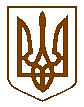 БУЧАНСЬКА МІСЬКА РАДАКИЇВСЬКОЇ ОБЛАСТІСІМДЕСЯТ   ТРЕТЯ      СЕСІЯ    СЬОМОГО  СКЛИКАННЯР І Ш Е Н Н Я«30»  січня  2020 р.                                                                     № 4533  - 73–VІІПро  проведення повторних  земельних торгіву формі аукціону з продажу земельної ділянки у власність  м. Буча вул. сім’ї Красовськихкадастровий номер  3210800000:01:070:0005Розглянувши лист ПП «Фірма «СОМГІЗ» від 15.01.2020р вих. № 78 про визнання, відповідно до частини 4 ст.138 Земельного кодексу України, земельних торгів у формі аукціону, такими, що не відбулися,   в зв’язку з відсутністю учасників на участь у земельних торгах, беручи до уваги протокол № 22 земельних торгів у формі аукціону з продажу земельної ділянки у власність  від 15.01.2020р., враховуючи пропозицію постійної депутатської комісії з питань соціально – економічного розвитку, підприємництва, житлово - комунального господарства, бюджету, фінансів та інвестування, керуючись статтями 134-139 Земельного кодексу України, пунктом 34 частини 1 статті 26 Закону України «Про місцеве самоврядування в Україні», міська радаВИРІШИЛА:Провести  повторі земельні торги у формі аукціону з продажу у власність  земельної ділянки несільськогосподарського призначення, площею 0,0658 га; кадастровий номер: 3210800000:01:070:0005 категорія земель: землі житлової та громадської забудови; цільове призначення: для будівництва та обслуговування житлового будинку,господарських будівель і споруд ( присадибна ділянка),  що розташована за адресою: Київська обл., м. Буча ( в межах населеного пункту), вул. сім‘ї Красовських.Встановити стартову ціну земельної ділянки, що підлягає продажу на земельних торгах в розмірі 394 800 грн ( Триста дев’яносто чотири  тисячі  вісімсот гривень).Визнати таким, що втратив чинність п.3 рішення Бучанської міської ради № 4168-68-VІІ від 14.11.2019р.Контроль за виконанням даного рішення покласти на постійну депутатську комісію з питань соціально-економічного розвитку, підприємництва, житлово-комунального господарства, бюджету, фінансів та інвестування. Міський голова	А.П. Федорук